Homework – Friday 28th AprilThis week please email homework to Mrs Davis Maths-  Can you split something in your house in half? What about into quarters? When we split things in half we share it into 2 and when we split into quarters we share it into 4.Writing- Can you write a command that you might use at home with your sibling or friends? Remember to use imperative verbs such as ‘put’ ‘stop’ ‘give’ ‘never’ ‘remember’ ‘don’t.’ A command is a ‘bossy’ sentence.Topic-  What habitats are near your house? What animals might live in the habitat. A habitat is a place where an organism makes a homeTTRS/Numbots (Please access these as and when you can)Year 2: please practice your 2’s, 5’s, 10’s, 3’s times tables on TTRSYear 1: Numbots – please see username and password information in reading journals and do this every night (it will help with place value/number work.) Work your way through the levels and keep at it. IDL:  Logins will be in reading journals this week so that you can access 3 times a week at home.Spellings Group 1	(aw)			Group 2 (ie, au,)			     Group 3 (contractions)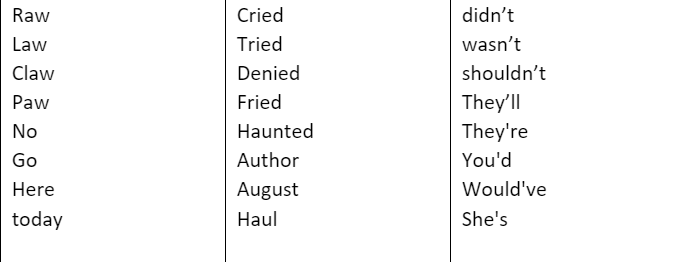 